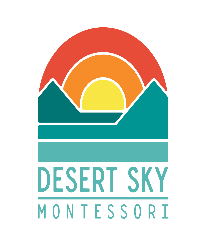 Desert Sky MontessoriBoard Meeting AgendaNovember 15th, 2023 at 6:15 pmCALL TO ORDEROPEN FORUMBUSINESS     A. Reports and Minutes            a. Treasurer Report          b. Head of School Report          c.  Business Director and FODS/Grants Reports          d. Approve October Board Meeting Minutes    B. Board President Update    C. DSM Expansion ReportACTION ITEMSVote to adopt updated Visitor PolicyVote to re-elect John Eskew as Treasurer to the DSM Board of DirectorsADJOURNMENTExecutive SessionVisionStudents empowered to share their unique gifts with the worldOur MissionDesert Sky Montessori provides all children with an environment for joyful exploration that fosters self-discovery and a life-long love of learning